様式第３号（第８条関係）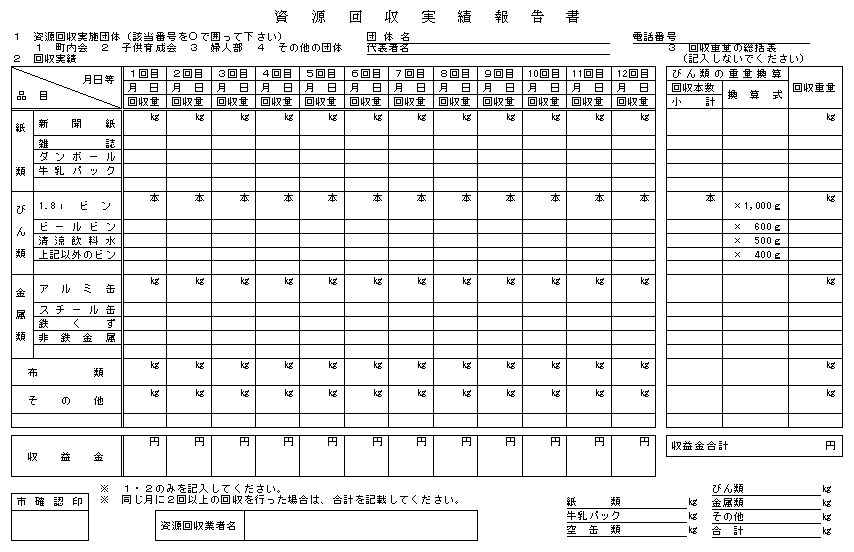 